DICTIONARY SKILLSMasculine or feminine? Write the French word and (m or f)1) finger	____________________2) peach	____________________3) stress	____________________4) test	____________________5) direction ____________________6) coffee	____________________7) apple	____________________8) food	____________________9) picnic	____________________10) fly	____________________11) clock	____________________12) mouse	____________________Plurals13) eye	____________________14) work	____________________15) knee	____________________16) cabbage	____________________17) newspaper	____________________Adjectives – masculine and feminine				Masculine 				Feminine18) happy	________________       ___________________19) noisy		________________       ___________________20) useless	________________       ___________________21) neat	________________       ___________________22) new		________________       ___________________23) little	________________       ___________________Adjectives - correct meaning24) The cave was dark and a bat flew out. ___________25) We arrived at the station late and missed our connection.	____________________26) The elephant had a very small trunk.	________________27) I normally apply only two coats of paint.	____________28) I went to the shop for a hammer and a nail.	_____________Verbs – correct meanings29) To bother a) (worry) 	_____________	b) (disturb)	___________30) To resta) (relax)	______________	b) (lean something) ____________Conjugated verbs31) we give  = nous donnons   31) he says _____________ 32) you want	_________________33) he takes_________________34) I go out	_________________35) we do	_________________36) they finish	_________________37) you throw	_________________38) they see 	_________________ 39)  I sleep	_________________40) we drink __________________Extn: Can you use the conjugated verbs above to make sentences by adding words you already know (or new ones from the dictionary)?Eg/	I leave at 8.00 – Je sors à huit heures______________________________________________________________________________________________________________________________________________________________________________________________________________________________________________________________________________________________________________________________________________________________________________________________________________________________________________________________________________________________________________________________________________________________________________Dictionary ChallengeUse the dictionary to find key words for the song above. Annotate the text with the words you find and try to write out the English translation below: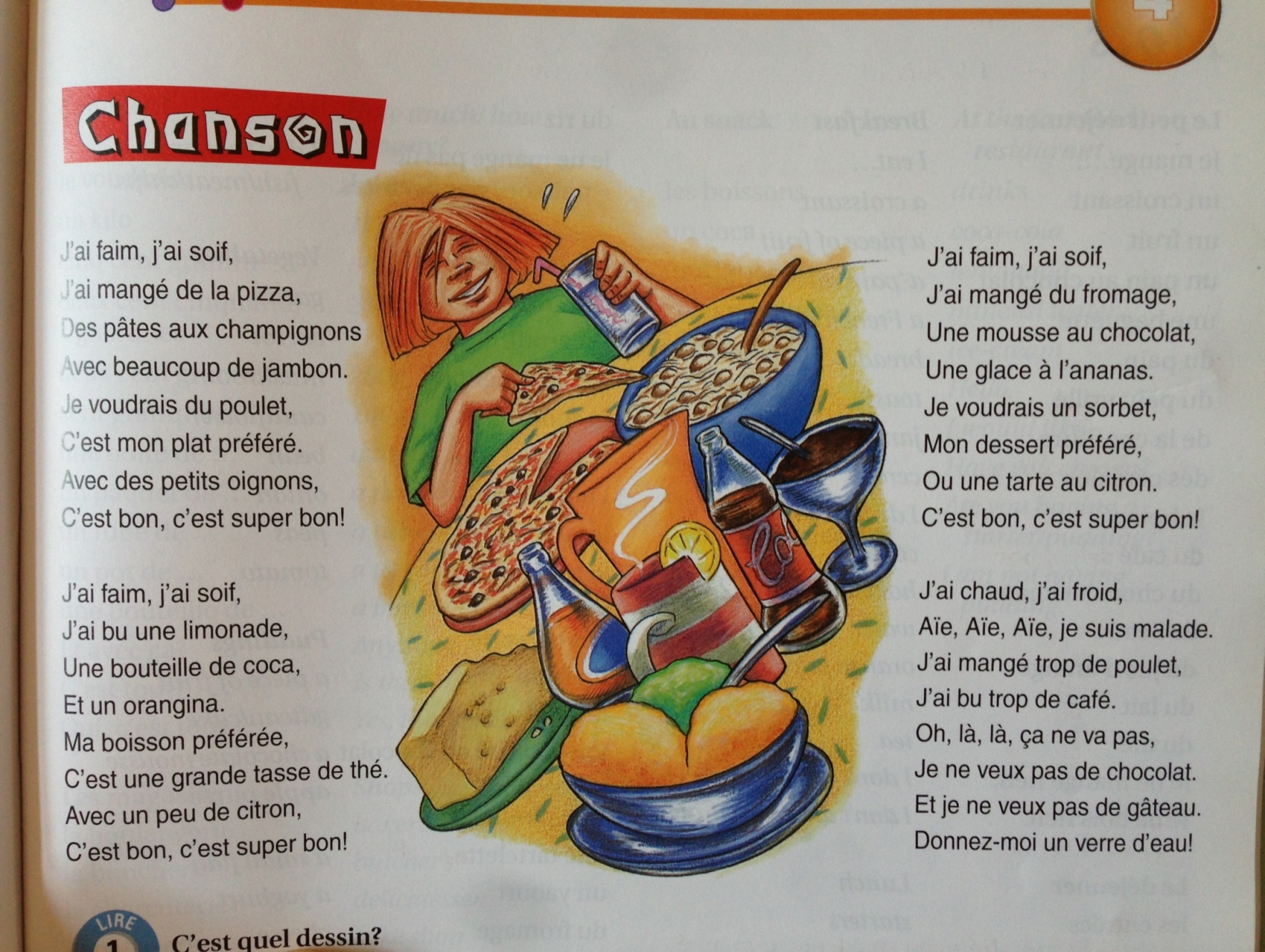 